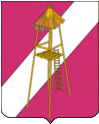 АДМИНИСТРАЦИЯ СЕРГИЕВСКОГО СЕЛЬСКОГО ПОСЕЛЕНИЯ КОРЕНОВСКОГО РАЙОНА ПОСТАНОВЛЕНИЕ      28 сентября 2018 г.                                                                                       № 81ст. СергиевскаяОб исполнении индикативного плана социально-экономического развития Сергиевского сельского поселения Кореновского района за 1 полугодие 2018 годаРассмотрев и обсудив представленный финансовым отделом администрации Сергиевского сельского поселения отчет об исполнении индикативного плана социально-экономического развития Сергиевского сельского поселения Кореновского района за 1 полугодие  2018 года, п о с т а н о в л я ю:1.Утвердить  отчет об исполнении индикативного плана социально-экономического развития Сергиевского сельского поселения Кореновского района за 1 полугодие 2018 года.2.Настоящее постановление обнародовать в специально установленных местах для обнародования муниципальных правовых актов Сергиевского сельского поселения Кореновского района в установленном порядке.3.Контроль   за   выполнением   настоящего постановления    возложить   на начальника финансового отдела администрации Сергиевского сельского поселения Кореновского района Л.Г.Бундюк4.Настоящее постановление вступает в силу со дня его обнародования.Глава Сергиевского сельского поселенияКореновского района                                                                                  А.П. МозговойОТЧЕТ об исполнении индикативного планасоциально- экономического развития Сергиевского сельского поселения Кореновского района за 1 полугодие 2018 годаНачальник финансового отделаСергиевского сельского поселенияКореновского района                                                                           Л.Г.БундюкПРИЛОЖЕНИЕУТВЕРЖДЕНпостановлением администрации Сергиевского сельского поселения от 28.09.2018  № 81Показатель, единица измеренияФакт за январь-июнь 2017 г.Факт за январь-июнь 2018г.Прогноз на 2018 годПрогнозируемый темп роста,%Темп роста 2018 г. к 2017г.,%Процент выполнения прогноза 2018годаОтклонениефактического темпа роста от планового,%12345678Среднегодовая численность постоянного населения- всего, чел.407241634200100,9102,299,11,3Среднедушевой денежный доход на одного жителя, тыс.руб.14,514,515103,410096,7-3,4Численность экономически активного населения, чел.218021802200100,910099,1-0,9Численность занятых в экономике, чел.425425430101,210098,8-1,2Численность занятых в личных подсобных хозяйствах, тыс.чел.1,71,72117,610085,0-17,6Среднемесячные доходы занятых в личных подсобных хозяйствах, тыс.руб.1515151001001000Численность зарегистрированных безработных, чел.31610033,316,7-66,7Уровень регистрированной безработицы (в % к численности трудоспособного населения в трудоспособном возрасте)0,50,80,7хххХНоминальная начисленная среднемесячная заработная плата, тыс.руб.14,516,515103,4113,811010,4Прибыль прибыльных предприятий, млн.руб.244528107,7187,5160,779,8Убыток предприятий, тыс.руб.0000000Производство и распределение электроэнергии, газа и воды по крупным и средним предприятиям млн.руб.0,10,10,5166,710020-66,7Фонд оплаты труда без централизованного досчета, млн.руб.46,8Водоснабжение, водоотведение, организация сбора и утилизация отходов, деятельность по ликвидации загрязнений, млн.руб.3,5Производство основных видов промышленной продукции в натуральном выраженииМясо в живой массе – всего, тонн30028047010093,359,6-6,7Молоко – всего, тонн250400150010016026,760Яйца-всего, тыс. штук850570160010067,135,6-32,9Численность поголовья сельскохозяйственных животныхКрупный рогатый скот, голов43739039010089,2100-10,8Свиньи, годов0000000Птица, тыс.голов23202010087100-13Овцы и козы, голов142190190100133,810033,8Оборот розничной торговли,млн.руб.9095206100105,646,15,6Оборот общественного питания,млн.руб.3,03,26,9103106,746,43,7Объем платных услуг населению,млн.руб.22,3310011576,715Ввод в эксплуатацию жилых домов предприятиями всех форм собственности, тыс.кв.метров0,50,20,51004040-60Малый бизнесКоличество субъектов малого предпринимательства, ед. 7474741001001000Обеспеченность населения учреждениями социально-культурной сферыамбулаторно-поликлиническими учреждениями, посещений в смену на 10 тыс.населения228,8221,7236100,996,993,4-4врачами, чел. на 10 тыс. населения4,95,35100108,11068,1средним медицинским персоналом, чел. на10 тыс.населения14,81615,2100,7108,1105,37,4Спортивными сооружениями, кв.м.на 1 тыс.населения0,770,790,80101,3102,6101,31,3Дошкольными образовательными учреждениями, мест на 1000 детей дошкольного возраста769786793100,9102,2100,91,3Удельный вес населения, занимающегося спортом, %28,528,528,51001001000Социальная сфераЧисленность детей в дошкольных образовательных учреждениях, чел.132135137101,5102,398,50,8Численность населения в возрасте 1-6 лет (за исключением школьников),чел.26826626810099,399,3-0,7Количество мест в учреждениях дошкольного образования,ед.89100100100112,410012,4Численность учащихся в общеобразовательных учреждениях,чел.390399400100,3102,399,82Количество групп альтернативных моделей дошкольного образования, единиц3331001001000Численность обучающихся в первую смену в дневных учреждениях общего образования в % к общему числу обучающихся в этих учреждениях1001001001001001000Инфраструктурная обеспеченность населенияПротяженность освещенных улиц,км2828281001001000Протяженность водопроводных сетей,км37,237,237,21001001000Протяженность канализационных сетей,км4,14,14,11001001000Протяженность автомобильных дорог местного значения,км44,744,744,71001001000в том числе с твердым покрытием32,832,832,81001001000БлагоустройствоПротяженность отремонтированных автомобильных дорог местного значения с твердым покрытием,км1,42,5353,6178,683,3125